Your PropertyValuation Number (on rates invoice)………………………………………………………….....Property Address…………………………………………………………………………………………..Mortgagee (if applicable)……………………………………………………………………………….EligibilityAppendix Two: Rates Postponement - Emergency EventApplicant details:Name of Ratepayer……………………………………………………………………………Contact email: ………………………………………………………………………Mobile phone/landline contact numbers……………………………………………………………………………………Date of Birth…………………………Your PropertyValuation Number (on rates invoice)………………………………………………………….....Property Address…………………………………………………………………………………………..Mortgagee (if applicable)……………………………………………………………………………….Eligibility1.  Is the property above your usual place of residence?YES / NO2.  Do you have at least 30% equity? (provide evidence)YES / NO3.  Do you have full property insurance cover? (provide evidence)YES / NO4.  Have you applied for a rates rebate?YES / NO5.  Do you own any other property?YES / NO6.  Do you or a family member have physical or mental disability, injury, or illness that impacts your ability to work? (If yes, please provide further information)YES / NO7.  Have you attached a letter of support from an accredited budget/financial plannerYES / NOPlease provide financial details below.Please provide financial details below.1.  Is the property above your usual place of business?YES / NO2.  Do you have at least 30% equity? (provide evidence)YES / NO3.  Do you have full property insurance cover? (provide evidence)YES / NOIf you answered “No” to any of the 4 questions you are not eligible.If eligible, please provide financial details below.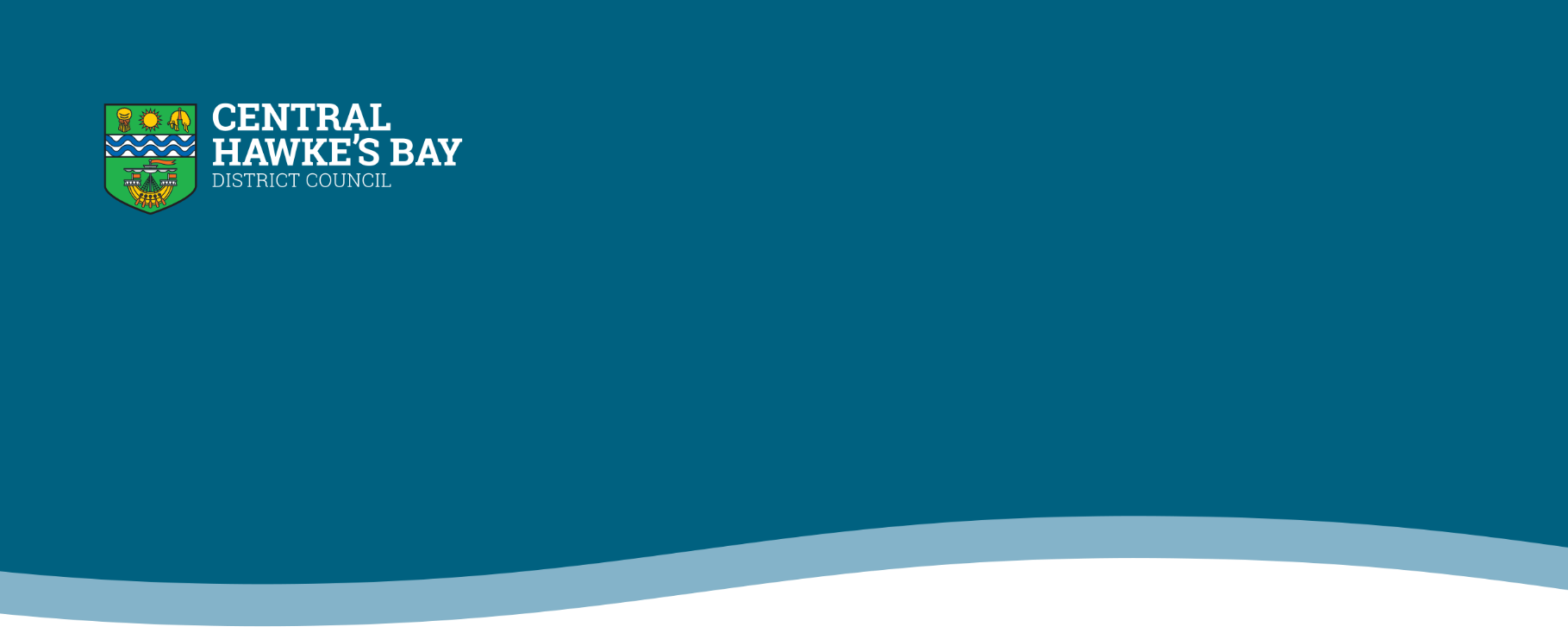 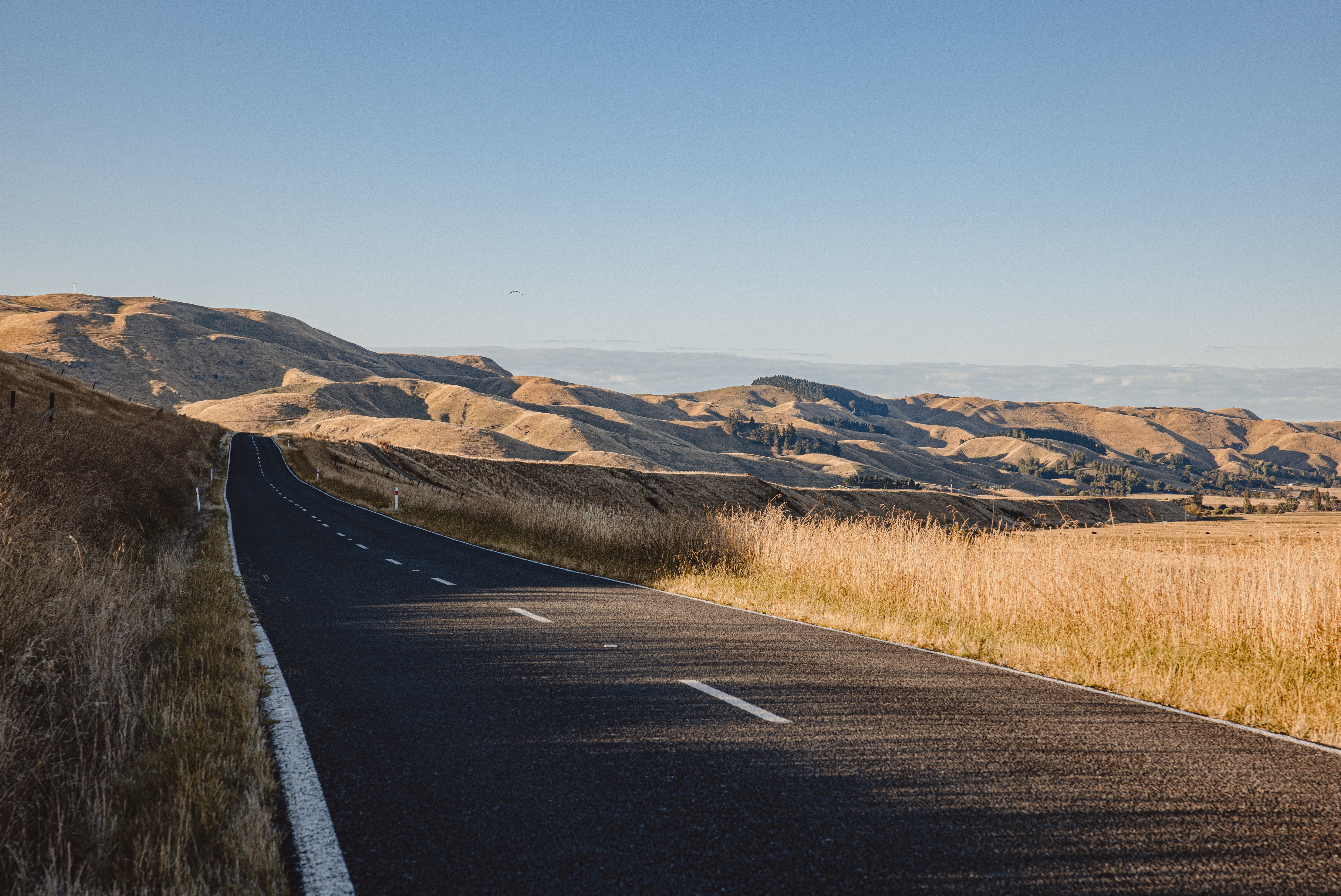 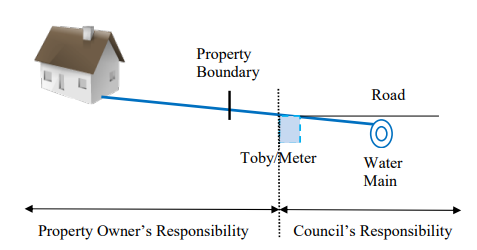 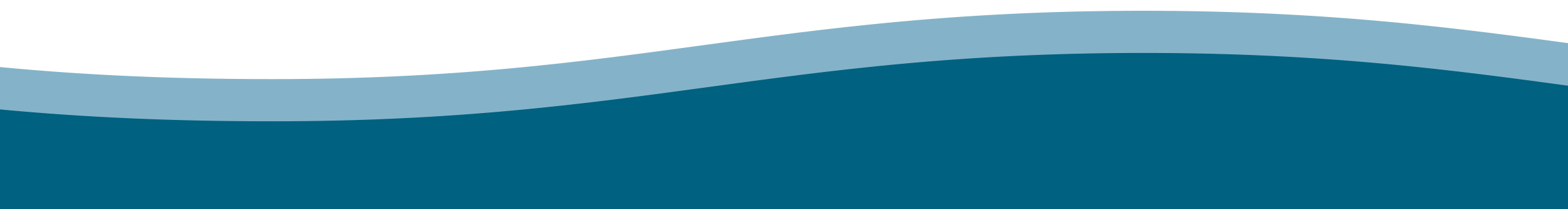 